Publicado en Madrid  el 23/09/2021 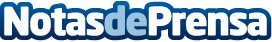 Leon The Baker abre una nueva tienda en Sevilla Leon the Baker es el obrador SIN por excelencia de toda la Península. Trabaja con métodos e ingredientes libres de gluten sin aditivos, conservantes ni colorantes. Como panadería artesanal ha revolucionado el mundo de la nutrición y el fitness por su exquisito cuidado del sabor. Sus productos son aptos para celíacos y los que se cuidan pero sobre todo, para los que no renuncian al mejor pan. En plena expansión, con 8 puntos de venta en Madrid, ahora, ha abierto un nuevo stand en el CI de SevillaDatos de contacto:Leon The Baker 918763496Nota de prensa publicada en: https://www.notasdeprensa.es/leon-the-baker-abre-una-nueva-tienda-en-sevilla_1 Categorias: Nacional Nutrición Gastronomía Sociedad Madrid Andalucia Restauración Consumo Fitness http://www.notasdeprensa.es